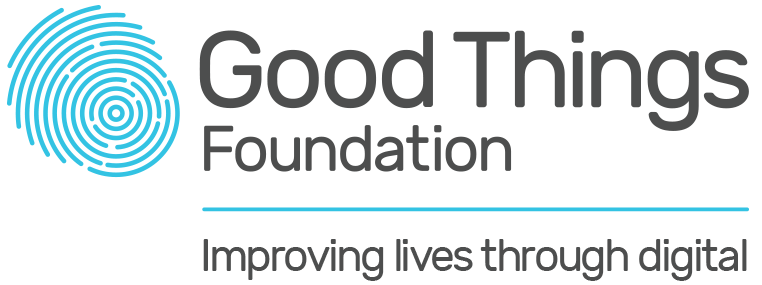 VIDEO/PHOTO RELEASE FORM As a leader in digital and social inclusion, Good things Foundation uses a range of mediums to promote our impact within the community. Such mediums include:Print publications (magazines, newspapers, journals)Television and online videoRadioOnline platforms (webpages, social media)Promotional materials and advertisingAny image, recording or document pertaining to your involvement is taken, used and stored in accordance with current legislation. Please contact Good Things Foundation at connect@goodthingsfoundation.org if you have any questions.Do you give permission for your image to be used by Good Things Foundation as outlined above?									Yes [  ]         No [  ]Signature _________________________________________________________________Name ____________________________________________________________________
Date _____________________________________________________________________

Email Address (optional) _____________________________________________________									Thank you!